PO Box 240	Phone:  250-633-2228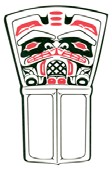 New Aiyansh, BC	Fax: 250-633-2401V0J 1A0INTERNALCompetition #20-012EMPLOYMENT OPPORTUNITY  ELEMENTARY TEACHER      School District No. 92 (Nisga’a)Alvin A. McKay Elementary SchoolSchool District No. 92 (Nisga’a) invites applications for an elementary teacher at Alvin A. McKay Elementary School. This is a full-time position starting September 3, 2020.  AAMES is a mindfulness/SEL school. Alvin A. McKay Elementary School is in the Nass Valley in the community of Laxgalts’ap, formerly known as Greenville. The school currently holds an enrolment of 64 students from kindergarten to grade seven.The Nisga’a School District is situated at the end of a paved highway 97 km north of Terrace, a community with a Regional Airport offering regular 2-hour air service to Vancouver. The lands of the Nisga'a Nation are blessed with soaring mountains, dramatic lava beds and thriving rivers and streams. The natural beauty of Nisga'a lands is complemented by the rich cultural traditions of the Nisga’a Nation. There is a wealth of outdoor activities to enjoy in the area, including fishing, hiking, cross-country skiing, snowmobiling and much more.The district offers comfortable housing at a reasonable cost and enjoys small class size in all four district schools, which are located within one hour of each other along the banks of the Nass RiverThe successful candidate will have demonstratedAppreciation for the key role that Language and Culture play in Indigenous EducationA learner focused attitudeAn inquiry-based mind setSuccessful experience teaching in an elementary settingRespect for diversityThe ability to connect with and motivate elementary age young peopleStrong interpersonal skillsRespect for the importance of meaningful parent involvement in schoolEffective classroom management skillsCommitment to collaboration and teamwork with colleaguesCommitment to school-wide literacy and guided reading programWillingness to challenge student learners in a culturally rich environmentKnowledge of the changing BC curriculum and Core Competencies.Pay and benefits are in accordance with the current Nisga’a Teachers Union Collective Agreement. We thank all applicants and advise that only those short-listed will be contacted. The successful candidate will hold a B.C. Teaching Certificate and be a member in good standing with the Teacher Regulation Branch. For further clarification please contact Ms. Martha Swinn, Principal, at Alvin A. McKay Elementary School. mswinn@nisgaa.bc.ca. Should you have any questions regarding this posting, please contact our Human Resources Department.  Please include a resume and cover letter including three reference.  This posting will remain open until filled.Job Posting #20-012Human Resource DepartmentSchool District No. 92 (Nisga’a)Box 240New Aiyansh, BC  V0J 1A0Email:  humanresources@nisgaa.bc.caSCHOOL DISTRICT NO. 92 (NISGA’A) BOARD OFFICE